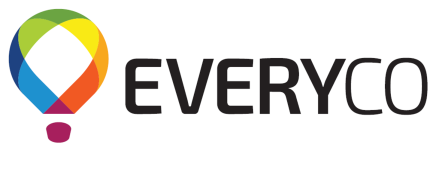 Типы ролей в команде по Р.М. БелбинуКоординатор (КО)Этот тип руководителя организует работу команды и использование ресурсов в соответствии с групповыми целями. Координатор имеет ясное представление о сильных и слабых сторонах команды и работает с максимальным использованием потенциала каждого члена команды. Координатор может не обладать блестящим интеллектом, но он хорошо руководит людьми. Главная личная черта характера Координатор - это сильное доминирование и преданность групповым целям. Координатор является спокойным, несуетливым, самодисциплинированным, поощряющим и поддерживающим типом руководителя команды. Стиль руководства командой Координатора - принимать вносимые вклады в деятельность команды и оценивать их в соответствии с целями команды.Активизатор (АК)Это другой, более умело управляющий, честолюбивый, оппортунистический, предпринимательский тип руководителя команды. Он формирует усилия команды через установление целей и приоритетов. Активизатор присоединяется к точке зрения, что победителей не судят. Стиль руководства Активизатора - оспаривать, мотивировать, достигать. Он склонен к провокациям, раздражению и нетерпению.Оценивающий контроллер (ОК)Оценивающий контроллер объективен при анализе проблем и оценке идей. Редко охваченный энтузиазмом, он защищает команду от принятия импульсивных, отчаянных решений. Стиль построения команды Оценивающего контроллера - объективно анализировать и оценивать идеи и решения команды. Им может не хватать вдохновения или способности мотивировать других.Изыскатель ресурсов (ИР)Это экстравертивный (ориентированный на внешний мир), собирающий ресурсы тип генератора идей. Изыскатель ресурсов исследует и докладывает об идеях, ресурсах и новых усовершенствованиях, которые имеются вне команды. Он естествен в общественных отношениях и создает полезные внешние контакты для команды. Он обычно знает, как примирить интересы людей с общественными интересами. Изыскатель ресурсов обычно знает, кто может помочь решить проблемы. Стиль Изыскателя ресурсов - создать сеть и собирать полезные ресурсы для команды. Изыскатели ресурсов могут терять интерес, стоит только пройти первоначальному увлечению.Гарант качества (ГК)Гарант качества продвигается вперед и настаивает на данном плане, проекте или предложении, когда возбуждение и энтузиазм других членов команды исчерпаны. Гарант качества хорошо планирует, выполняет и доводит до конца задачи команды. Он раздражается, если работа команды отстает от графика, и теряет удовлетворение от работы, когда работа не завершена. Стиль построения команды Гаранта качества - настаивать ради продвижения вперед, выдерживать сроки.Генератор идей (ГИ)Это интровертный (сосредоточенный на своем внутреннем мире), умный, склонный к нововведениям член команды. Генератор идей представляет новые идеи, пытается их развивать, разрабатывает стратегию. Он интересуется, в основном, более широкими вопросами, которые могут дать результат, при недостаточном внимании к деталям. Стиль Генератора идей - привносить инновационные идеи в работу команды и ее цели. Он склонен "витать в облаках" и игнорировать детали или протокол.Гармонизатор отношений (ГО)Гармонизатор отношений играет ориентированную на отношения, поддерживающую роль. Этот чрезвычайно популярный тип нередок среди высших менеджеров. Гармонизатор отношений благоприятно действует на дух команды, улучшает межличностное общение, сводит к минимуму конфликты в команде. Стиль построения команды Гармонизатора отношений – поддерживать отношения внутри команды. Он может быть нерешителен в момент кризиса.Воплотитель идей (ВИ)Это член команды, выражающий ее сущность, потому что цели Воплотителя идей идентичны целям команды. Часто Воплотитель идей является именно тем руководителем, выполняющим задания, которые другие не всегда хотят выполнять. Воплотитель идей систематически составляет планы и эффективно претворяет их в производство. Стиль Воплотителя идей в команде - организация работ. Он может иметь недостаток гибкости и не любит непроверенные идеи.СПЕЦИАЛИСТ (с)Интроверт рационального типа — не склонен рассеивать внимание на множество предметов.
Искренний, преданный своему делу. Сильные стороны: обладает глубоким знанием предмета и снабжает им всю команду. Проверяет и перепроверяет, ищет, находит и исправляет ошибки. Приемлемые недостатки: чувствует себя неуверенно за пределами своей специализации.
Может зацикливаться на формальностях. Специалисты играют свою специфическую роль в команде, благодаря своим редкостным навыкам, на которых и базируется сервис или производство компании. Будучи руководителями, они пользуются уважением, так как знают намного больше о своем предмете, чем кто-либо еще и обычно вынуждены принимать решение, опираясь на свой глубокий опыт.